ПРАВИЛА БЕЗОПАСНОГО ПОВЕДЕНИЯ НА ВОДЕ ДЛЯ ДЕТЕЙ И ВЗРОСЛЫХВВЕСЕННЕ-ЛЕТНИЙ ПЕРИОДЛето – это солнце, воздух и вода! Купание в воде – любимое занятие многих детей и взрослых. Но иногда оно может стать опасным, если не соблюдать важные правила безопасности на воде.В ВЕСЕННЕ-ЛЕТНИЙ ПЕРИОД ЗАПРЕЩАЕТСЯ! стоять на обрывистом берегу, подвергающемуся разливу и обвалу; 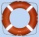 оставлять маленьких детей вблизи водоема и на воде без присмотра родителей; 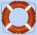 измерять глубину реки или любого водоема;собираться на мостиках, плотинах и запрудах;находиться в холодной воде (ниже 18 градусов); подплывать к проходящим мимо судам, катерам; плавать на поврежденных плавсредствах (матрасах, кругах и др.);  прыгать в воду и купаться в незнакомых и  непреденазначенных для этого местах;               устраивать на воде игры («топить», хватать за ноги);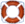 распивать спиртные напитки и купаться в состоянии алкогольного опьянения вблизи водоёмов.Каждый родитель должен научить ребенка безопасному поведению на воде.Уважаемые родители, помните!Взрослые всегда являются примером для своих детей. Соблюдайте правила безопасного поведения на воде, не допускайте попадания Ваших детей в опасные ситуации!Администрация Краснооктябрьского района г. ВолгоградаКомиссия по делам несовершеннолетних и защите их правтел. 73-72-88, адрес: пр-т. Ленина, 119, каб. №11.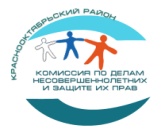 КОМИССИЯ ПО ДЕЛАМ НЕСОВЕРШЕННОЛЕТНИХ И ЗАЩИТЕ ИХ ПРАВВ КРАСНООКТЯБРЬСКОМ РАЙОНЕ ВОЛОГРАДАИНФОРМИРУЕТ